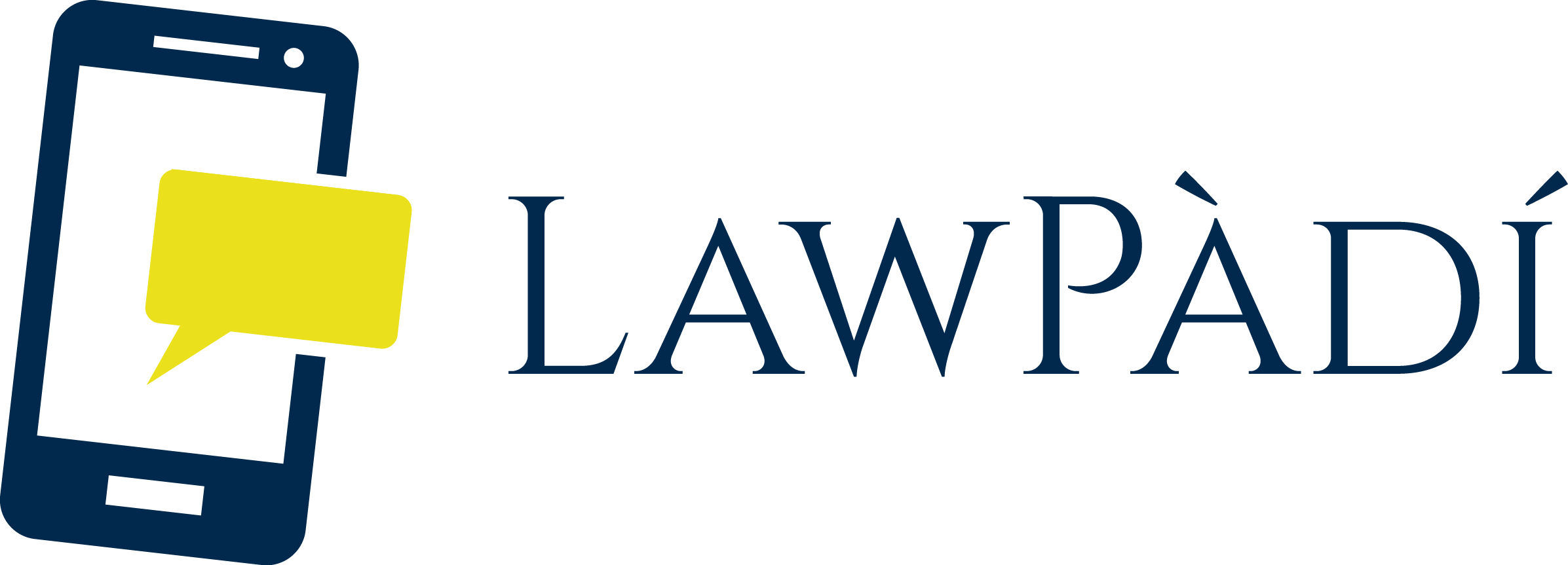 LAPTOP SALE AGREEMENT TOOLKITDISCLAIMERLawPàdí is not a law firm. The information contained in this document is general legal information and should not be construed as legal advice to be applied to any specific factual situation. The use of this document template does not create or constitute an attorney-client relationship between the user of this template and LawPàdí, its employees or any other person associated with LawPàdí. You should not rely upon the information contained herein without first consulting an attorney with respect to your specific situation. This template is provided "As-Is," without warranty or condition of any kind whatsoever. LawPàdí does not warrant the template's quality, accuracy, timeliness, completeness, merchantability or fitness for use or purpose.  LawPàdí, its agents and officers, shall not be liable for any damages whatsoever (including compensatory, special, direct, incidental, indirect, consequential, punitive or any other damages) arising out of the use or the inability to use this template.INSTRUCTIONS FOR COMPLETING THE DOCUMENT Read the disclaimer on the front page of the Laptop Sale Agreement Tool Kit in full. You will need to edit this template before use. We have provided guidance notes to help you understand the document and assist you in using it. DELETE ALL BRACKETS AND HIGHLIGHTS after editing.Review the template to make sure you are comfortable with the terms, and that these are appropriate for your needs. Ideally you should speak to a qualified lawyer to ensure this is the case. You may be able to get free legal guidance using our public Q&A system, available at: www.lawpadi.com/questions This toolkit is created by www.lawpadi.com and is licensed under the Creative Commons Attribution 4.0 International License. To view a copy of this license, visit http://creativecommons.org/licenses/by/4.0/ This Laptop Sale Agreement is made this ________ day of _______20__Between:[1. Insert Seller’s name] of [2. Insert seller’s address] (hereinafter referred to as the “Seller”) of the first part; AND [3. Insert Buyer’s name] of [4. Insert buyer’s address] (hereinafter referred to as “the Buyer”) of the other part;Both the seller and the buyer agree as follows:The Seller shall sell to the Buyer and the Buyer shall purchase from the Seller a [5. Insert brand of laptop] Laptop computer with the serial number: [6. Insert laptop serial number]The purchase price of the laptop is [7. Insert purchase price] The Seller hereby warrants that he/she is the true and only legitimate owner of the laptop and hereby agrees to indemnify the buyer from any adverse ownership claim from any 3rd party. Including but not limited to any indirect, special, consequential, or punitive damages (including lost profits) arising out of a successful claim for ownership by a third party. However, in no event will the Seller’s liability exceed the price the Buyer paid to the Seller for the laptop computer.This Agreement constitutes the whole agreement and understanding between the Parties in relation to its subject matter. All previous agreements, understandings, undertakings, representations, warranties and arrangements of any nature whatsoever between the Parties with any bearing on the subject matter of this Agreement are superseded and extinguished (and all rights and liabilities arising by reason of them, whether accrued or not at the date hereof, are cancelled) to the extent that they have such a bearing.This agreement may be signed in one or more counterparts, which together will form a single agreement. This agreement may be signed electronically.This Agreement shall be governed by and construed in accordance with Nigerian Law.Signature: 	_________________			Signature: 	_____________________Name:		 _________________			Name: 	_____________________	(Seller)						(Buyer) 